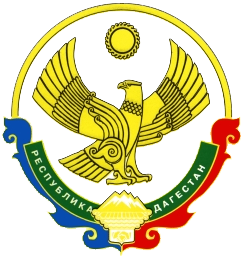 АДМИНИСТРАЦИЯМУНИЦИПАЛЬНОГО РАЙОНА «ЦУНТИНСКИЙ РАЙОН»РЕСПУБЛИКИ ДАГЕСТАН__________________________________________________________________ПОСТАНОВЛЕНИЕ17.05.2019 г.			 № 82	                                       с. ЦунтаОб утверждении графика проведения торжественных церемоний «Последний звонок» и выпускных вечеров в общеобразовательных организациях муниципального района «Цунтинский район» Республики Дагестан в 2018-2019 учебном годуВ соответствии с Порядком проведения государственной итоговой аттестации по образовательным программам основного общего образования и в соответствии с Федеральным законом от 06.10.2003 г. № 131-ФЗ «Об общих принципах организации местного самоуправления в Российской Федерации», Уставом муниципального района «Цунтинский район» Республики Дагестан постановляю:1. Утвердить график проведения торжественных церемоний «Последний звонок» и выпускных вечеров в общеобразовательных организациях муниципального района «Цунтинский район» Республики Дагестан в 2018-2019 учебном году (приложение № 1).2. Утвердить список ответственных должностных лиц муниципального района «Цунтинский район» при проведении торжественных церемоний «Последний звонок» в общеобразовательных организациях муниципального района «Цунтинский район» Республики Дагестан в 2018-2019 учебном году (приложение № 2).3. Руководителю МКУ «СМИ и ТО» МР «Цунтинский район» (Алиев А.А.) разместить настоящее постановление на официальном сайте администрации муниципального района «Цунтинский район» Республики Дагестан. 4. Руководителю МКУ «Управление образования и молодежной политики МР «Цунтинский район» (Магомедрасулов О.А.) обеспечить размещение графика проведения торжественных церемоний «Последний звонок» и выпускных вечеров в общеобразовательных организациях муниципального района «Цунтинский район» Республики Дагестан в 2018-2019 учебном году на официальном сайте МКУ «Управление образования и молодежной политики МР «Цунтинский район» и сайтах подведомственных общеобразовательных организаций.5. Отделению МВД России по Цунтинскому району (Магомедов М.З.) организовать работу по охране общественного порядка и обеспечения общественной безопасности при проведении торжественных церемоний «Последний звонок» в общеобразовательных организациях муниципального района «Цунтинский район».6. Настоящее постановление вступает в силу с даты его подписания.7. Контроль за исполнением данного постановления оставляю за собой.         И. о. главы			      		                             М.Г. МагдиевПриложение № 1к постановлениюадминистрацииМР «Цунтинский район»от 17.05.2019 №82Графикпроведения торжественных церемоний «Последний звонок» и выпускных вечеров в общеобразовательных организациях муниципального района «Цунтинский район»Приложение № 2к постановлениюадминистрацииМР «Цунтинский район»от 17.05.2019 №82Списокответственных должностных лиц муниципального района «Цунтинский район» при проведении торжественных церемоний «Последний звонок» в общеобразовательных организациях муниципального района «Цунтинский район» Республики Дагестан в 2018-2019 учебном году№ п.п.Наименование ООДата проведения торжественных церемоний «Последний звонок»Дата проведения выпускных вечеров11классов1.МКОУ «Асахская СОШ»23.05.2019 г.21. 06. 2019г.2.МКОУ «Генухская СОШ»23.05.2019 г.21. 06. 2019г.3.МКОУ «Гутатлинская  СОШ»23.05.2019 г.21. 06. 2019г.4.МКОУ «Кидеринская СОШ»23.05.2019 г.21. 06. 2019г.5.МКОУ «Махалатлинская СОШ»23.05.2019 г.21. 06. 2019г.6.МКОУ «Генятлинская СОШ»23.05.2019 г.21. 06. 2019г.7.МКОУ «Междуреченская СОШ»23.05.2019 г.21. 06. 2019г.8.МКОУ «Мококская СОШ»23.05.2019 г.21. 06. 2019г.9.МКОУ «Мекалинская СОШ»23.05.2019 г.21. 06. 2019г.10.МКОУ «Ретлобская СОШ»23.05.2019 г.21. 06. 2019г.11.МКОУ «Сагадинская СОШ»23.05.2019 г.21. 06. 2019г.12МКОУ «Хибятлинская СОШ»23.05.2019 г.21. 06. 2019г.13.МКОУ «Хебатлинская СОШ»23.05.2019 г.21. 06. 2019г.14.МКОУ «Хупринская СОШ»23.05.2019 г.21. 06. 2019г.15.МКОУ «Хутрахская СОШ»23.05.2019 г.21. 06. 2019г.16.МКОУ «Цебаринская СОШ»23.05.2019 г.21. 06. 2019г.17.МКОУ «Шаитлинская СОШ»23.05.2019 г.21. 06. 2019г.18.МКОУ «Шапихская СОШ»23.05.2019 г.21. 06. 2019г.19.МКОУ «Шауринская СОШ»23.05.2019 г.21. 06. 2019г.20.МКОУ «Зехидинская ООШ»23.05.2019 г.21. 06. 2019г.21.МКОУ «Китуринская СОШ»23.05.2019 г.21. 06. 2019г.№ п.п.Наименование ООФИОответственных лицДолжность 1.МКОУ «Асахская СОШ»Ахмедов А.Рметодист УО2.МКОУ «Генухская СОШ»Магомедрасулов О.Анач.УО и МП3.МКОУ «Гутатлинская  СОШ»Магомедрасулов О.Анач.УО и МП4.МКОУ «Кидеринская СОШ»Магомедов Ш.А.глава МР5.МКОУ «Махалатлинская СОШ»Магдиев М.Гзам.главы МР6.МКОУ «Генятлинская СОШ»Шапиев А.М.методист УО7.МКОУ «Междуреченская СОШ»Шамилов М.Хзам. главы МР8.МКОУ «Мококская СОШ»Абакаров Г.К.зав. ИМК9.МКОУ «Мекалинская СОШ»Тагиров А.Рзам.главы МР10.МКОУ «Ретлобская СОШ»Магдиев М.Гзам. главы МР11.МКОУ «Сагадинская СОШ»Тагиров А.Рзам. главы МР12МКОУ «Хибятлинская СОШ»Алиев М.А.гл. спец. УО13.МКОУ «Хебатлинская СОШ»Курбаналиев И.Б.методист УО14.МКОУ «Хупринская СОШ»Магомедов М.А.методист УО15.МКОУ «Хутрахская СОШ»Валиев З.К.методист УО16.МКОУ «Цебаринская СОШ»Ибрагимов М.Х.глав. спец.  МП 17.МКОУ «Шаитлинская СОШ»Шапиев А.М.методист УО18.МКОУ «Шапихская СОШ»Шамилов М.Х.зам. главы МР19.МКОУ «Шауринская СОШ»Далгатов Ш.О.методист УО20.МКОУ «Зехидинская ООШ»Ибрагимова П.З.методист УО21.МКОУ «Китуринская СОШ»Шапиев А.Мметодист УО